Publicado en España el 30/07/2024 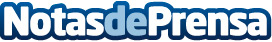 ICE, los nuevos cuadernos inteligentes que llegan para refrescar el verano Aterriza en Cuaderno Inteligente su nueva línea ‘ICE’, tres cuadernos con un diseño juvenil perfecto para apuntar todas las aventuras del veranoDatos de contacto:Alba GonzálezMasstige Comunicación917.286.081Nota de prensa publicada en: https://www.notasdeprensa.es/ice-los-nuevos-cuadernos-inteligentes-que Categorias: Nacional Entretenimiento Consumo Ocio para niños http://www.notasdeprensa.es